Publicado en  el 19/10/2015 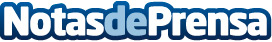 XXIII Encuentro de Centros de Enseñanza: La Neuropedagogía propone nuevas metodologíasDesde hace más de dos décadas, ESIC propone diversas actividades como complemento a la labor educativa de los centros de enseñanza que sirven como refuerzo al desempeño profesional en la gestión de sus equiposDatos de contacto:Nota de prensa publicada en: https://www.notasdeprensa.es/xxiii-encuentro-de-centros-de-ensenanza-la_1 Categorias: Otras ciencias http://www.notasdeprensa.es